Frans: U15Il a les cheveux noirs !Vertaling tekst LB p. 61-62µµµ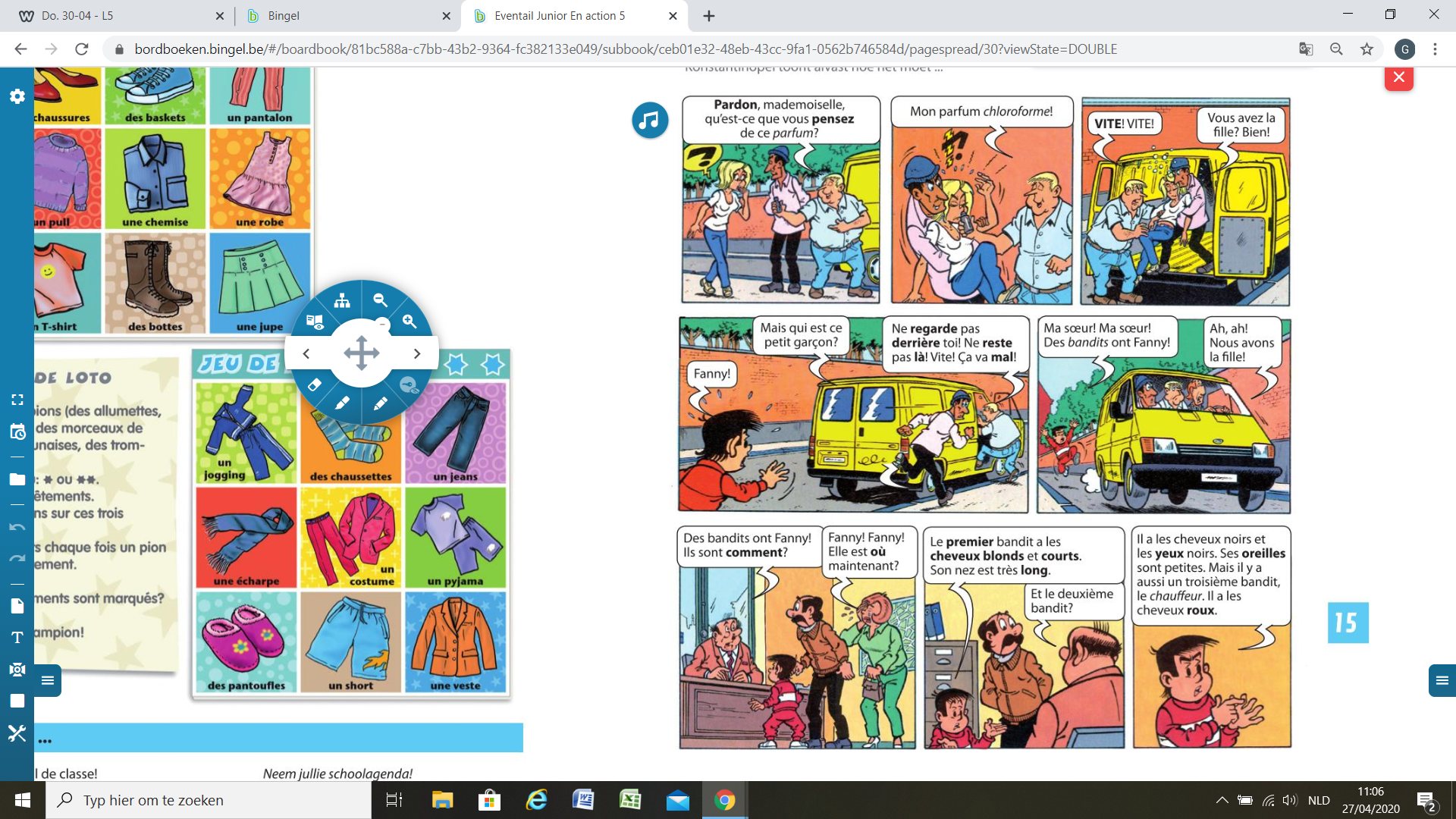 